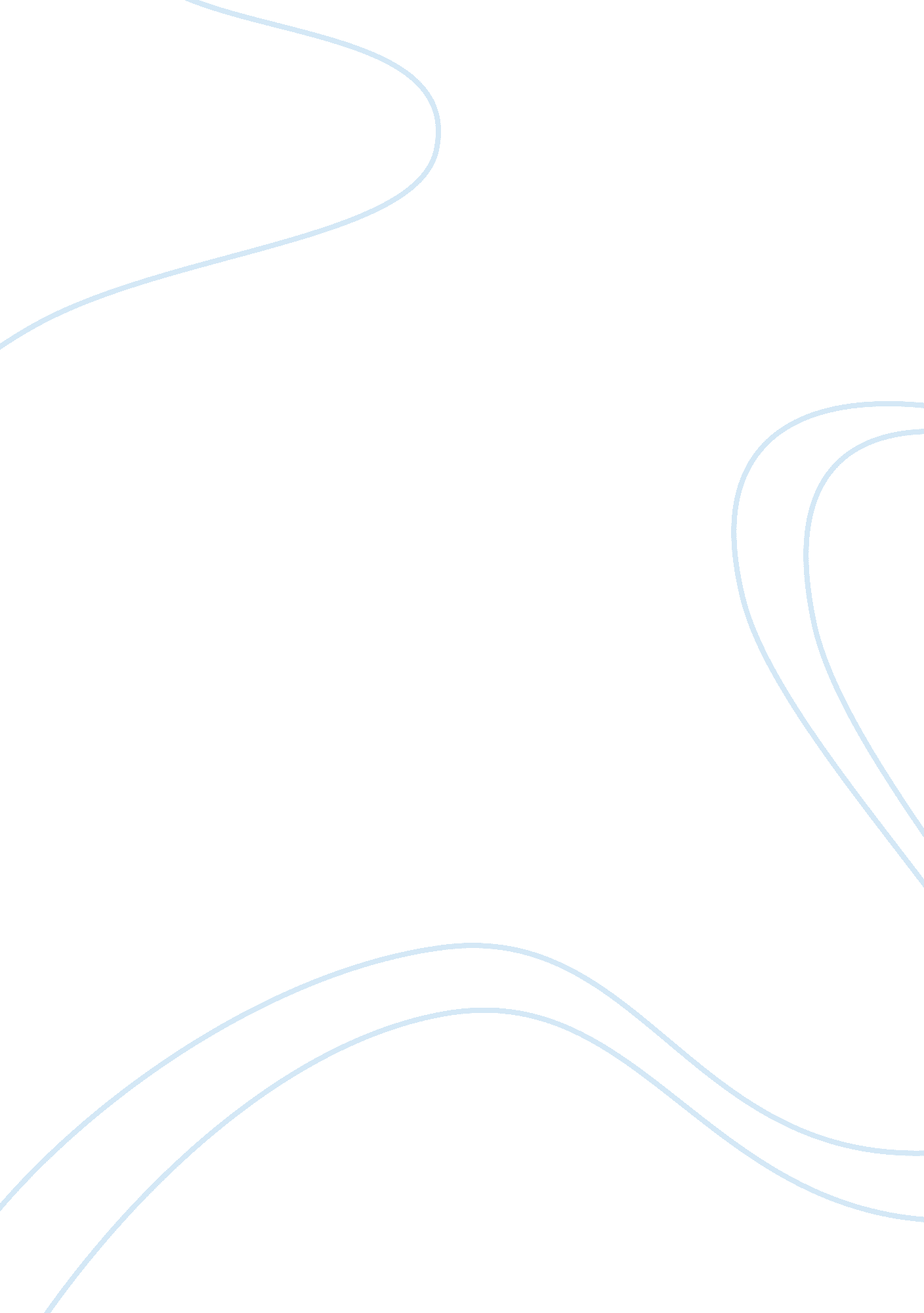 Good example of thesis on artist eye- marwencol (film)Art & Culture, Artists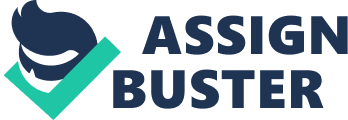 The Marwencol film is an American documentary film created in the year 2010. The film explores Mark Hogancamp's works and the life as a photographer and artist. The film reflects the life of Mark Hogancamp from the time he was brutally beaten to his life after getting hospitalized for forty days and nine days in a coma. Mark’s mother is even unable to recognize him and had little memory left in his past. Mark has lost his senses of touch and movements on some of his body parts. He is unable to pay for therapy after getting hospitalized, and he starts his self-path for self-therapy. Mark needed to learn on how to touch, move his fingers and legs like that of a normal human being. He also had to deal with stress and trauma that had gripped him after the attack. This was a very challenging step in his life and had to change his mind so as to achieve his dream. He uses dolls and props which represent himself and his friends and those who had previously attacked him. These help him in rehabilitating his physical wounds and his mental wounds also. 
Marwencol film has a lot to show us about its connection between the coming of age and the artistry. Mark creates dolls and props that help him in maintaining him undergo a self-rehabilitating process. The world of art is changing and following the film keenly, it copes with the varied world of suspect tracking. The dolls of his attackers can be used to track them by the security officers. The dolls are nowadays used by psychiatrists to help people who have lost their memory or have undergone a rough past in their lives. The dolls represent marks family and anyone he knew of his present and past. Therefore, coming of age through the film is seen in the toys and props and how the world presently tackles memory loss. People can also use dolls to represent your people same as photographs that bring about remembrance. 
Mark tries to achieve discovery of self. After he had beaten and lost his memory, he tries to understand himself and know his past. He can create dolls of his attackers and later discovers his true identity. Self-discovery here can be used by people who have been struggling to achieve something in the wrong way. People come to understand themselves better and what they are capable of doing and then do what he or she thinks is capable of and succeeds. Mark is affected by social pressures in that society that had only women who take him as their protector. He takes a woman who he had loved and makes her his wife. He calls the town in his three names, and the people are not aware of that. Changing of identity can be used by courts to protect their witnesses and even by people who were dangerous and had rehabilitated can change their status to protect themselves. 
The film Marwencol is full of irony and sincerity. Mark gets shot while flying an American military chopper over china and the irony is that he lands in Belgium. One wonders how he flies with an ill-fated aircraft all the way to Belgium from China, but all in all, the truth or sincerity is that he truly lands in Belgium. He helps a woman who he had a crush on her and recovers from it and he later marries her. The irony is that a woman is in need of assistance and mark uses it to make her his wife. Irony in any context draws attention from the audience as compared to reality. Real actions do not happen in a manner that draws the attention and thoughts of the viewer. As documented, Marks actions of taking the lady for granted shows deception although he used it for the right and definite motive. In order to understand sincerity and irony in any movie, the actor does something that goes against the principles of reality. One sees and understands them clearly or may not, but they happen in a way that is not real at all. 
Artists are fond of using artistry in their lives. Even in ordinary circumstances, artists tend to have a lot of pictures and photographs of their own or the people they know. They are capable of remembering the person apparently once they see the picture. As compared to non-artists, they do not even take the time to have any pictures in their lives. They like living simple lives and have a great ability to remember people, and if they cannot remember them, they are just ignorant concerning what is happening in their lives. Gender mostly takes the stage of artists; women are fond of having male pictures and vice versa. 
The film marwencol is full of symbolism. The town represents a place for self-discovery for Mark calls it marwencol that are his full cut-short names. He wants to discover his real self and therefore takes his a new town which he will mind to base it in discovering himself. The bar represents people who were depressed and wanted to get drunk so as to forget their troubles and tribulations in their lives. The apartment shows how mark had forgotten his outside world to begin a period of self-recovery and therapy. The pictures made by mark shows how his past and outside is brutal and how life is difficult to him. Therefore, the symbolism in this documentary represents the various activities that happen in Mark’s life. 